Муниципальное бюджетное дошкольное образовательное учреждение детский сад «Родничок» с. Гордино Кировской областиСценарий общесадовского мероприятия «Профессии сельского хозяйства»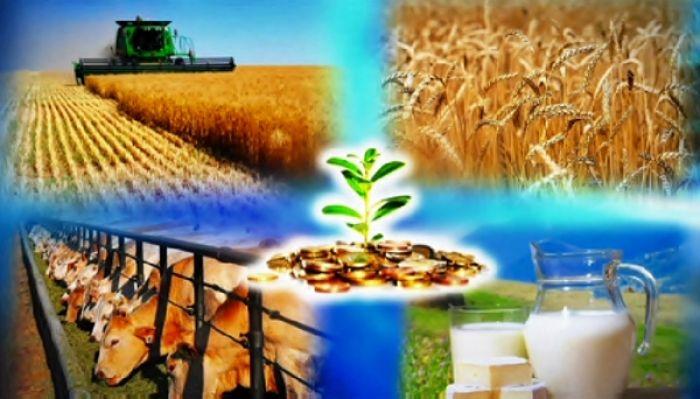 Подготовила:Музыкальный руководительБисерова Ольга Валентиновнас. Гордино 2022 г.Сценарий общесадовского мероприятия «Профессии сельского хозяйства»    Автор: Бисерова Ольга Валентиновна, музыкальный руководитель МБДОУ д/с «Родничок» с. Гордино Афанасьевский район Кировская областьЦель: Расширить познавательный интерес к сельскохозяйственным профессиям;Учить уважать и ценить каждую из профессий;Формировать уважение к труду взрослых разных профессий на селе.Задачи:-  Пробудить интерес к сельскохозяйственной деятельности человека.- Обогащать и конкретизировать представления детей о сельскохозяйственной профессиональной деятельности жителей села.-  Формировать у детей обобщенные представления о структуре трудового процесса, о роли специальной техники в трудовой деятельности человека, понимание взаимосвязи между компонентами трудовой деятельности;-  Развивать связную речь, формировать грамматический строй речи, обогащать словарный запас.-  Воспитывать уважение к сельским труженикам, воспитывать интерес к этим профессиям.Предварительная работа. Чтение художественной литературы: (рассказы Л. Ф. Воронковой «Солнечный денек», В. Соколовский «Молочная река, кисельные берега», К. Д. Ушинский «Бодливая корова»); рассматривание репродукции картин художников: А. Пластова «Лето», И. И. Шишкина «Рожь»; чтение стихотворений писателей: А. А. Фет «Зреет рожь над жаркой нивой…», Е. Трутнева «Золотой коридор»; беседы о домашних животных в сельской местности. Рассматривание иллюстраций с сельскохозяйственными профессиями, техникой.Материал и оборудование: музыкальное сопровождение; маски овощей и фруктов; картина с изображением колосьев пшеницы, зерен, муки; каша в тарелке, ложка (для сценки).Ход мероприятия:Ведущий: Здравствуйте, те, кто весел сегодня.Здравствуйте, те, кто грустит. Здравствуйте, те, кто общается с радостью. Здравствуйте, те, кто молчит.  Сегодня наше мероприятие посвящено сельским профессиям. Каждый день у нас на столе масло, сыр, творог. Но никогда мы с вами не задумывались, откуда берутся эти продукты? Давным-давно люди научились не просто охотиться на животных, а специально разводить их. Называется такое занятие сельским хозяйством. Работникам сельского хозяйства нужно много знать о растениях и животных, уметь правильно их выращивать и ухаживать за ними. Но главное больше всего на свете нужно любить землю. Очень много труда вкладывают работники сельского хозяйства, в то, чтобы вырастить хороший урожай, чтобы домашние животные давали больше молока, мяса, яиц. Ведущая: Ребята старшей группы откроют наше мероприятие стихами.Дети старшей группы выходят и встают полукругом.1 ребёнок:Любим мы блины с вареньем,
С яблоками пирожки,
Вкусный торт на день рожденья,
Из рассыпчатой муки.
 Но хочу открыть я тайну:                         
Пирожков вам не видать,
Если в поле вдруг комбайныХлеб не будут убирать.
2 ребёнок:На заре, лишь подрумянит
Луч рассветный тополя,Комбайнёр к штурвалу встанет
И скорее на поля.
Он похож на капитана,
Но ведет корабль степной.
Спорит он с волной упрямо,
Только с золотой волной.3 ребёнок:Берегись же, перепелка,
И кузнечик, и сурок.
Вот уже ложится колкий 
Ровный, в ниточку, валок.
И течёт, течёт пшеница
Золотистою рекой…
4 ребёнок:И машины вереницей
Хлеб везут для нас с тобой.
Здесь его собрали горы –
Значит, булок поедим.                   
И за это комбайнёру
Мы «спасибо» говорим!Нет на свете важнее работы,
Чем растить золотые хлеба.
5 ребёнок:Хлебороб, земледелец – в почёте,
И красна пирогами изба.
Он посеет весною пшеницу,
 Прорастёт, пустит корни зерно.                              
Поле хлебное заколосится
И наполнится солнцем оно.
Колосок к колоску, бережливо,
Соберёт хлебороб урожай,
Чтобы в доме всегда был красивый,
Тёплый, пышный, большой каравай.6 ребёнок: Шуршат по дорогам
Весёлые шины,
Спешат по дорогам
Машины, машины…А в кузове — важные,
Срочные грузы:                                 
Цемент и железо,
Изюм и арбузы.                     Работа шофёров
Трудна и сложна,
Но как она людямПовсюду нужна!..Ведущая: Отгадайте-ка загадку:« Кто пасёт овец и коз,Там, где луг травой зарос» (пастух)Ведущая: Ребята старшей группы исполнят песню  «Пастух»Ведущая: А вы знаете, что можно приготовить из зерна, н-р, из пшеницы, из неё делают муку, а из муки? (показывает картинку)Дети: блины, торты, пирожки……Ведущая: А каши готовят из зерна?Дети: ДаВедущая: Ребята нам покажут сценку «Утренняя каша»Мама в роли дочери, сидит за столом. Сын/дочь в роли мамы в фартуке.
(Реквизиты: каша в тарелке, ложка).Дочь: Что на завтрак? Снова каша?Мама: Да, полезный Геркулес.Дочь: Я не буду ее есть.Мама: Каша силы придает! Быстро ею наполни рот!Дочь: Дай мне лучше бутерброд!Мама: Ну, давай, по ложечке. (Дает с ложки кашу в рот). Это чтобы сильной быть. (Дочь сидит с надутым ртом, кашу не глотает, головой мотает). Чтобы быть красивой! (Глотает. Следующую ложку дочь не дает в рот положить, рот не открывает, головой мотает. Кашей пачкаются щеки и рот).Дочь: Надоела каша! (Мама быстро засовывает ложку в рот).Мама: Умной и счастливой! (Открывает рот, глотает). А как кашу прожуешь, сразу на улицу пойдешь.Дочь проглатывает кашу и убегает.Мама: Ох уж эти уговоры, из-за каши споры, ссоры (Утирает лоб, качает головой). Столько сил надо убить, чтоб ребенка накормить.Ведущая: Что бы вырасти здоровыми, нужно кушать кашу, овощи и фрукты! Для вас ребята старшей группы приготовили вкусный танец, он так и называется «Овощи и фрукты»Ведущая: Груши, яблони, крыжовникПосадил весной ….(садовник)Ведущая: Сейчас мы с вами послушаем песню «Садовод» в исполнении детей старшей группыВедущая: Спасибо, присаживайтесь на свои места.Дети старшей группы уходят и садятся на свои места.Ведущая: Что бы вырос хороший урожай, кто нам помогает, делится своим теплом и светом? (солнце)Ответы детейВедущая: Ребята младшей группы приготовили танец «Я рисую солнышко», давайте их поддержим, похлопаем им.Ведущая: Молодцы, а стихи вы нам прочтёте?1 ребёнок:Утром солнце светит ярко,
Молочко несёт доярка.
Тёплое, коровье,
Детям на здоровье.2 ребёнок:Звери, птицы, все, кто болен,
Кто здоровьем недоволен!
Вас зовёт ветеринар —
Перевяжет, даст отвар.3 ребёнок: Люблю выращивать цветы.
Я буду цветоводом.
Не обойтись без красоты,
Что дарит нам природа.
Какой же праздник без цветов?
Букет для вас всегда готов.4 ребёнок:Все деревья садовод
И подвяжет, и польет.
Весь в цветенье сад весенний
Над землею поплывет.
Будут вишни и варенье,
Будут джемы и компот.Ведущая: Спасибо за стихотворения, попробуем отгадать следующую загадку.Кто быстрее ветра мчится? Пыль из-под копыт клубится, Грива шелковая вьется, Ржанье звонкое несется.Что, узнали вы, ребятки? Это резвая …(лошадка)Ведущая: Молодцы, отгадали.  Ребята младшей группы исполнят нам песню  «Игра с лошадкой»Ведущая: Спасибо младшей группе, присаживайтесь на свои места.Ведущая: Загадка:Надевает папа кепкуИ выходит из избы.Справа он сажает репку,Слева - свеклу и бобы.Тут везде рядами грядки,Будет урожай в порядке!        Как это место называется? (Огород)Ведущая: Танец «Огород» исполняют дети средней группыВедущая: А стихи вы для нас приготовили?1 ребёнок:Фермер славится делами.
Сам хозяйство он ведёт.
Молоком и овощами
Нас снабжает круглый год.
В поле высеет пшеницу,
Вырастит на ферме птицу,
Пчёл семейство заведёт,
Соберёт душистый мёд.2 ребёнок:                                                 Урожай собрать высокий
Нам поможет агроном.
Знает он посева сроки
И с ботаникой знаком.3 ребёнок:Тракториста круглый год
На селе работа ждёт.
В бездорожье он пройдёт,
Вспашку он произведёт.
Трактор в сеялку впрягает,
Поле быстро засевает.Ведущая:  Спасибо. Ребята средней группы споют для нас красивую песню, которая называется «Цветочек»Ведущая: Молодцы, присаживайтесь на свои места.Мы с вами пели, Стихи читали, танцевали.А сейчас пришла пора,Поиграть нам детвораИгра «ДА-НЕТ» (детям предлагают встать у своих стульчиков)Повернитесь все друг к другу,И пожмите руки другу.Руки вверх все поднимитеИ вверху пошевелите.Крикнем весело: ""Ура!""Игры начинать пора!!!Вы друг другу помогайте,На вопросы отвечайтеТолько ""Да"" и только ""Нет""Дружно дайте мне ответ:Если ""нет"" вы говорите,То ногами постучите,Если говорите ""Да""-В ладоши хлопайте тогда:- Комбайнёр помогает сохранить здоровье животным? (нет)- Шофёр перевозит различные грузы? (да)- Садовод вырастит на ферме птицу? (нет)- Цветовод любит выращивать цветы? (да)- Тракторист поле быстро засевает? (да)- Комбайнер урожай собирает? (да)- Доярка принесёт молоко? (да)- Ветеринар заведёт семейство пчёл? (нет)- Все профессии нужны? (да) - Все профессии важны? (да)Ведущая: Молодцы…… Нашу встречу хочется закончить такими словами.«Садами звонкими, хлебами спелыми, Гордимся мы своей землей.Здесь хлеба золотистые поля,И тружеников золотые руки!»Мы любим свой край, свою малую родину. Спасибо всем за внимание и до новых встреч!